В край берез и полейСартаково — небольшое и, казалось бы, ничем не примечательное село, которое возродил к жизни один человек – житель села В.Н. Исайчев. Благодаря его деятельности, активной позиции, неравнодушному отношению к своей родной земле, где прошли его детство и юность, село обрело всероссийскую и международную известность. Там появился своеобразный духовно-мемориальный комплекс, состоящий из сельского музея, храма, памятника князю Владимиру, святого источника. В экскурсию входит посещение музея, интерактивные программы «Чай кипит – плясать велит»: чаепитие из настоящего самовара и мастер-класс «Деревенская кадриль» или «Кукла-Утешница».Предмет: Окружающий мир. Народная культура.Тема: Моя малая родина.Формат: Интерактивная экскурсия.Продолжительность: 5-6 часовМаршрут: Нижний Новгород – Сартаково – Нижний НовгородМесто проведения: Музейный комплекс «Березополье».В стоимость экскурсии входит:экскурсионное обслуживание (включая билеты в музей и услуги экскурсовода);транспортное обслуживание автобусом (не более 5-6 часов);чаепитие, мастер-класс.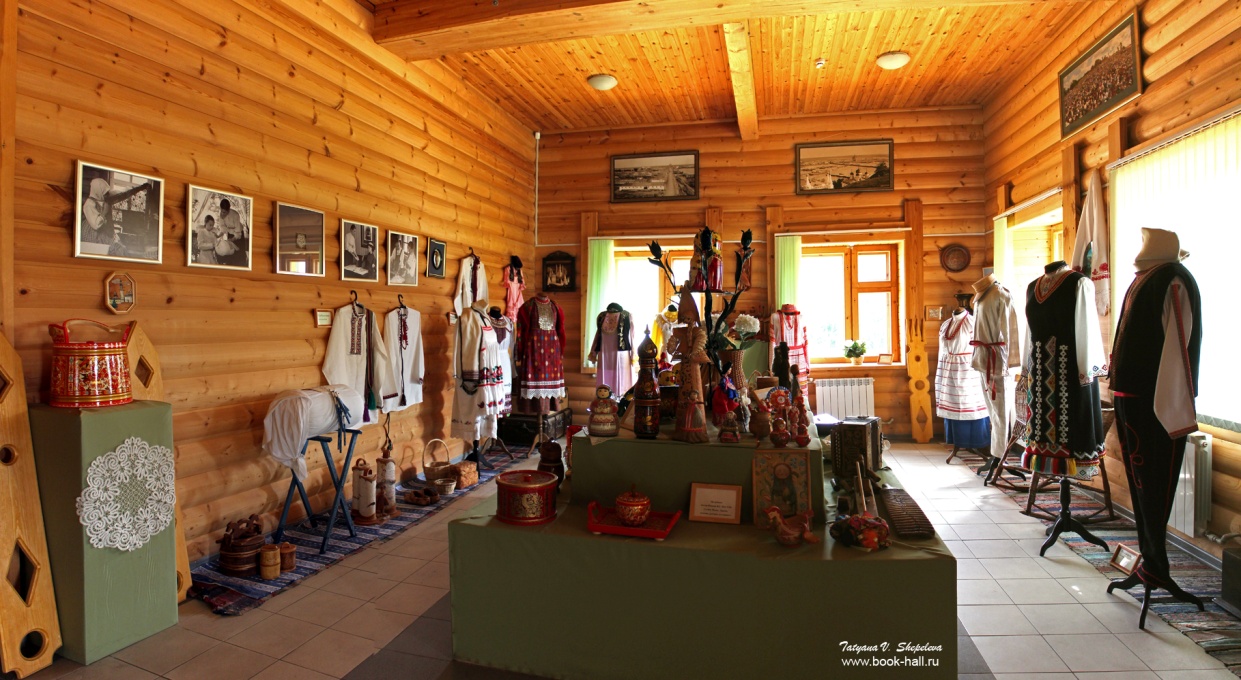 